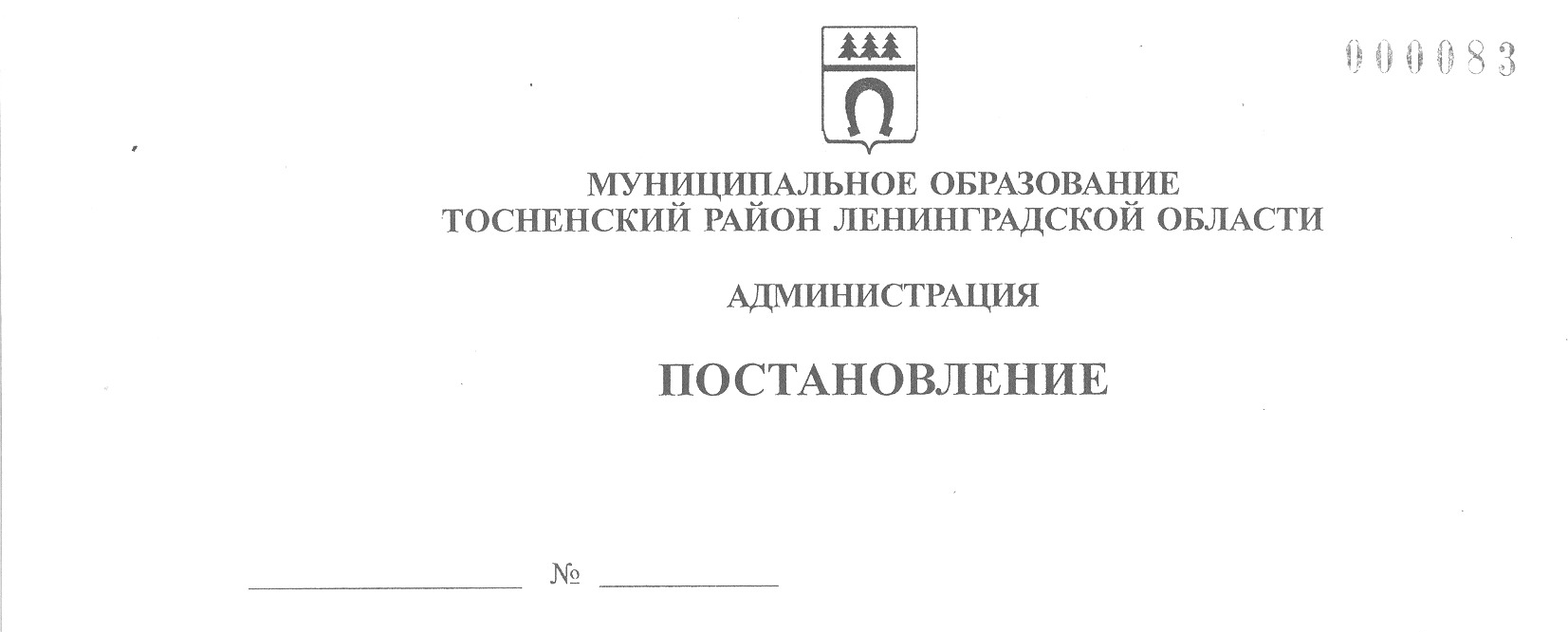 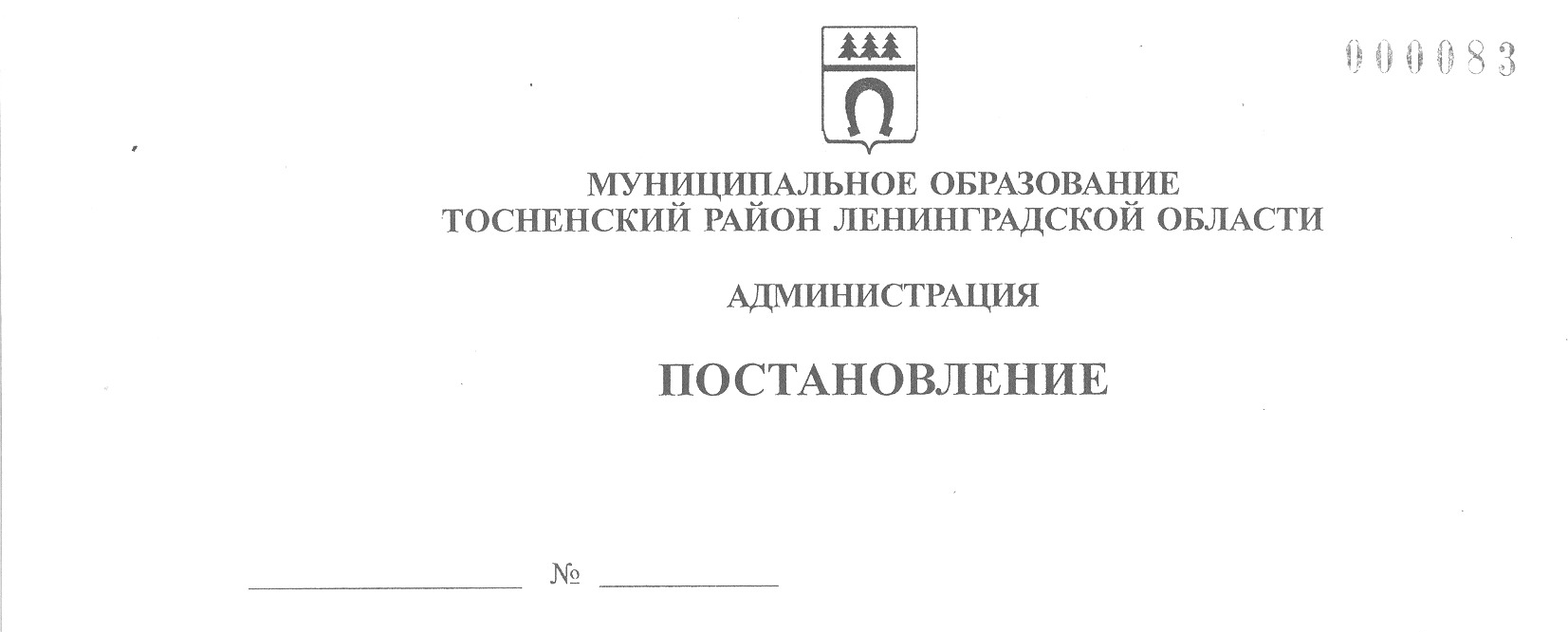 25.07.2017                               1950-паО внесении изменений в постановление администрациимуниципального образования Тосненский район Ленинградской области от 15.01.2013 №42-па «Об образовании избирательныхучастков, участков референдума для проведения выборов и референдумов на территории Тосненского муниципального района» (с учетом изменений, внесенных постановлениями от 14.07.2014 № 1220-па, от 04.09.2014 № 1919-па, от 20.07.2015 № 1627-па,  от 10.08.2015 № 1747-па, от 12.07.2016 №1357/1-па, от 13.07.2017 № 1856-па)По согласованию с территориальной избирательной комиссией Тосненского муниципального района Ленинградской области администрация муниципального образования Тосненский район Ленинградской областиПОСТАНОВЛЯЕТ:1. Внести в постановление администрации муниципального образования Тосненский район Ленинградской области 15.01.2013 №42-па «Об образовании избирательных участков, участков референдума для проведения выборов и референдумов на территории Тосненского муниципального района» с учетом изменений внесенных постановлениями администрации муниципального района Тосненский район Ленинградской области от 14.07.2014 № 1220-па, от 04.09.2014 № 1919-па, от 20.07.2015 № 1627-па, от 10.08.2015 № 1747-па, от 12.07.2016 №1357/1-па, от 13.07.2017 № 1856-па) следующие изменения: Раздел «ИЗБИРАТЕЛЬНЫЙ УЧАСТОК № 905 дер. Федоровское» приложения к постановлению изложить в следующей редакции: «Избирательный участок находится в границах дер. Глинка, части территории   дер. Федоровское в границах улиц: Центральная (дома 1, 1а, 2, 3, 4, 5, 6, 6а, 7, 8, 9, 11, 15), Шоссейная (дома 6, 8, 10, 12), Полевая, Новая, Кленовая, Кольцевая, аллей Березовой, Летней, Солнечной, проездов Клинского, Садового, 5-го, 6-го, 7-го Счастливых, СНТ: «Глинки-1», «Глинки -2» массива «Глинки».«Адрес участковой избирательной комиссии: дер. Федоровское, ул. Шоссейная д. 4а, (Спортивный комплекс «Ласточка»), тел.8 911-022-04-42, 953-23-21.Помещение для голосования по адресу: поэтому же адресу, тел.8 911-022-04-42, 953-23-21». Раздел «ИЗБИРАТЕЛЬНЫЙ УЧАСТОК № 958 дер. Федоровское» приложения к постановлению изложить в следующей редакции: «Избирательный участок находится в границах деревень: Аннолово, Ладога, части территории дер. Федоровское в границах улиц: Шоссейная (дома 1а, 5, 5а, 9, 9а, 11, 13, 14, 15, 16, 17, 18, 19, 21, 22), Почтовая (дома 7, 8, 9, 11, 11А), 1-й, 2-й, 3-й, 4-й Заречных улиц, ДНП: «Ладога» массив «Ижора», «Пушкинское», «Павловское».	«Адрес участковой избирательной комиссии: дер. Федоровское, ул. Почтовая д. 7, тел. 8-813-61-95-832.Помещение для голосования по адресу: дер. Федоровское, ул. Шоссейная, д.7, (МКУК «Федоровский Дом культуры»), тел. 65-399».2. Пресс – службе администрации муниципального образования Тосненский район Ленинградской области опубликовать (обнародовать) настоящее постановление в порядке, установленном Уставом муниципального образования Тосненский район Ленинградской области.3. Контроль за исполнением настоящего постановления возложить на председателя комитета по организационной работе местному самоуправлению, межнациональным и межконфессиональным отношениям администрации муниципального образования Тосненский район Ленинградской области Тимофееву Е.В.Глава администрации						                         В. ДерновТимофеева 3326125 га